 DEPARTAMENTO: IDENTIFICAÇÃO DA DISCIPLINA:   EMENTA:   PROGRAMA:BIBLIOGRAFIA: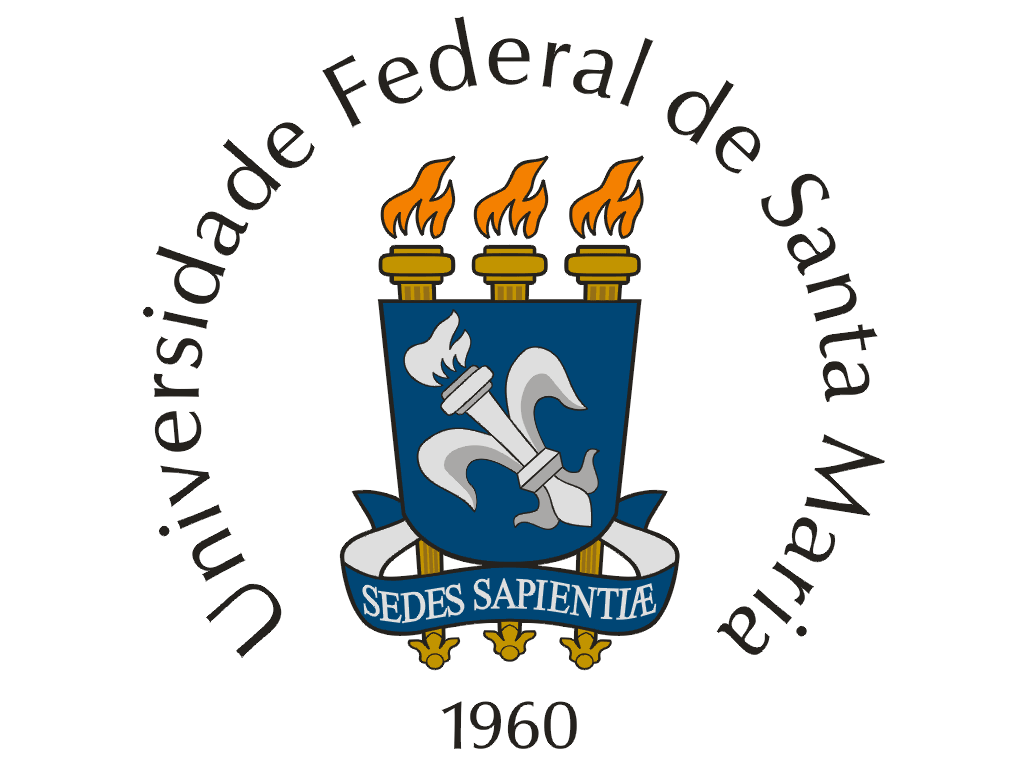 UNIVERSIDADE FEDERAL DE SANTA MARIAPROGRAMA DE DISCIPLINAQUÍMICACÓDIGONOME (CARGA HORÁRIA - CRÉDITOS)CARÁTERQMC978Química Analítica de Processos (45-3)EletivaConceitos fundamentais relacionados à química analítica de processos, com ênfase para as ferramentas analíticas que viabilizem o controle de qualidade de produtos e matérias-primas ou intermediários diversos, em consonância com as principais demandas do processo industrial, tais como rapidez, robustez, baixo custo relativo e simplicidade, dentre outras.TÍTULO E DISCRIMINAÇÃO DAS UNIDADESUNIDADE 1 – QUÍMICA ANALÍTICA DE PROCESSOS (PAC)1.1 – Introdução e perspectiva histórica1.2 – Tecnologia Analítica de Processos (PAT): implementação e objetivos1.3 – O processo analítico1.4 – Métodos analiticos clássicos e instrumentais1.5 – Analisadores de processo: princípios de medida1.6 – Ferramentas de tratamento de dados1.7 – Implementação na produção e rotinaUNIDADE 2 – ANALISADORES DE PROCESSO2.1 – Aplicação: controle de qualidade, controle de processo e monitoramento ambiental e de segurança2.2 – Sistema de medição: "off-line", "at-line", "on-line", "in-line" e "non-invasive"UNIDADE 3 – QUÍMICA ANALÍTICA DE PROCESSOS APLICADA À INDÚSTRIA3.1 – Sensores3.2 – Cromatografia3.3 – Espectroscopia na região do infravermelho e imagem3.4 - Espectroscopia UV-visível e de fluorescência3.5 – Espectrometria de massa3.6 – Ressonância magnética nuclear3.7 – Métodos térmicos3.8 - OutrosBIBLIOGRAFIA BÁSICA E COMPLEMENTARBIBLIOGRAFIA BÁSICA E COMPLEMENTARBIBLIOGRAFIA BÁSICA E COMPLEMENTARSKOOG, D. A.; WEST, D. M.; HOLLER F. J.; CROUCH, S. R; Fundamentos de Química Analítica, Tradução da 8a Ed. norte-americana, Cengage Learning, São Paulo, 2005.SKOOG D. A.; HOLLER, F. J.; NIEMAN, T. A.; Princípios de Análise Instrumental, 5a Ed., Bookman, Porto Alegre, 2002.BAKEEV, K. A.; Process Analytical Technology, Backwell, 2005.HARRIS, D. C.; Exploring Chemical Analysis, 5th Ed., W. H. Freeman and Company, New York, 2013. CHEW, W.; SHARRATT, P.; Trends in Process Analytical Technology, Anal. Methods 2 (2010) 1412–1438. WORKMAN, J. JR.; KOCH, M.; VELTKAMP, D.; Process Analytical Chemistry, Anal. Chem. 79 (2007) 4345-4364.Artigos científicos recentes sobre o tema, publicados em periódicos da área. SKOOG, D. A.; WEST, D. M.; HOLLER F. J.; CROUCH, S. R; Fundamentos de Química Analítica, Tradução da 8a Ed. norte-americana, Cengage Learning, São Paulo, 2005.SKOOG D. A.; HOLLER, F. J.; NIEMAN, T. A.; Princípios de Análise Instrumental, 5a Ed., Bookman, Porto Alegre, 2002.BAKEEV, K. A.; Process Analytical Technology, Backwell, 2005.HARRIS, D. C.; Exploring Chemical Analysis, 5th Ed., W. H. Freeman and Company, New York, 2013. CHEW, W.; SHARRATT, P.; Trends in Process Analytical Technology, Anal. Methods 2 (2010) 1412–1438. WORKMAN, J. JR.; KOCH, M.; VELTKAMP, D.; Process Analytical Chemistry, Anal. Chem. 79 (2007) 4345-4364.Artigos científicos recentes sobre o tema, publicados em periódicos da área. SKOOG, D. A.; WEST, D. M.; HOLLER F. J.; CROUCH, S. R; Fundamentos de Química Analítica, Tradução da 8a Ed. norte-americana, Cengage Learning, São Paulo, 2005.SKOOG D. A.; HOLLER, F. J.; NIEMAN, T. A.; Princípios de Análise Instrumental, 5a Ed., Bookman, Porto Alegre, 2002.BAKEEV, K. A.; Process Analytical Technology, Backwell, 2005.HARRIS, D. C.; Exploring Chemical Analysis, 5th Ed., W. H. Freeman and Company, New York, 2013. CHEW, W.; SHARRATT, P.; Trends in Process Analytical Technology, Anal. Methods 2 (2010) 1412–1438. WORKMAN, J. JR.; KOCH, M.; VELTKAMP, D.; Process Analytical Chemistry, Anal. Chem. 79 (2007) 4345-4364.Artigos científicos recentes sobre o tema, publicados em periódicos da área. Data: ____/____/____                     ______________________                     Coordenador do CursoData: ____/____/____                ___________________________                  Chefe do DepartamentoData: ____/____/____                ___________________________                  Chefe do Departamento